Комитет по стандартам ВОИС (КСВ)Восьмая сессия Женева, 30 ноября – 4 декабря 2020 г. ОТЧЕТ ЦЕЛЕВОЙ ГРУППЫ ПО СТАНДАРТИЗАЦИИ В ОБЛАСТИ ТОВАРНЫХ ЗНАКОВ Документ подготовлен руководителем Целевой группы по стандартизации в области товарных знаков СПРАВОЧНАЯ ИНФОРМАЦИЯ 	На своей седьмой сессии, состоявшейся в 2019 г., Комитет по стандартам ВОИС (КСВ) согласился возобновить работу по выполнению задачи № 49 – «подготовить рекомендацию в отношении электронной обработки изменяющихся или мультимедийных знаков для принятия в качестве стандарта ВОИС».  Руководителем Целевой группы является Международное бюро.  (См. пункт 164 документа CWS/7/29.)	КСВ также рассмотрел предложение Целевой группы по стандартизации в области товарных знаков о том, чтобы оставить без изменений код ИНИД 551, охватывающий коллективные, сертификационные и гарантийные знаки в рамках стандарта ВОИС ST.60;  это предложение стало ответом на прозвучавшую в ходе шестой сессии КСВ просьбу рассмотреть вопрос о разбиении кода ИНИД 551.  В частности, в рамках стандарта ST.96 для этих элементов используются различные значения.  КСВ не смог прийти к согласию в отношении этого предложения и вернул данный вопрос в Целевую группу для дальнейшего обсуждения. (См. пункты 160-163 документа CWS/7/29.)ОТЧЕТ О ХОДЕ РАБОТЫ  	В сентябре 2019 г. Целевая группа по стандартизации в области товарных знаков возобновила работу над проектом рекомендации относительно электронной обработки изменяющихся и мультимедийных знаков.  Был проведен обзор предыдущего проекта, подготовленного в 2016 г.; Рабочая группа сочла его актуальным и практически не требующим дополнений.  В частности, было проанализировано определение термина «мультимедийный знак»;  в свете событий, происходящих в Европейском союзе и других странах, Целевая группа сочла его адекватным.  Большинство обсуждений касалось вопросов, связанных с видеоформатом.  По итогам проделанной работы Целевая группа подготовила предложение относительно нового стандарта ВОИС в области меняющихся и мультимедийных знаков (см. документ CWS/8/3).	Кроме того, Целевая группа продолжила обсуждение вопроса о целесообразности разбиения кода ИНИД 511 для различения коллективных, сертификационных и гарантийных знаков.  От Мадридской системы Целевая группа получила информацию о том, что решение относительно ныне применяемого подхода к коду 551 было принято в процессе подготовки Общей инструкции к Мадридскому соглашению и Протоколу в 1994 г. (см. стр. 22 документа GT/PM/VI/7).  Один из предыдущих проектов Инструкции предусматривал возможность разделения этих категорий знаков, но в итоге был изменен, поскольку «ведомство происхождения окажется не в состоянии проводить сертификацию, о которой говорится в правилах 9(5)(b)(iii) и (6)(b)(iii)» (см. пункт 18 документа GT/PM/VI/8).  С учетом этого разъяснения ведомство, которое внесло предложение о разбиении кода ИНИД 551, отозвало его.	В ходе дальнейших обсуждений выяснилось, что разбиение кода 551 решением КСВ не потребует внесения изменений в бланки заявок, подаваемых по линии Мадридской системы, а также порядка указания заявителями категории знака, в отношении которого испрашивается охрана.  Изменения бланков, используемых в рамках Мадридской системы, подлежат обсуждению и утверждению Рабочей группой по правовому развитию Мадридской системы ВОИС.  Таким образом, изменения кода 551 решением КСВ повлияют лишь на данные, которыми обмениваются ведомства, но не на данные, связанные с подачей международных заявок.  В настоящее время заинтересованные в данном вопросе участники Целевой группы изучают эту ситуацию;  согласие в отношении соответствующей рекомендации пока не достигнуто.  Целевая группа планирует продолжить рассмотрение данного вопроса и надеется представить соответствующую рекомендацию на следующей сессии КСВ.  	КСВ предлагается: 	(a)	принять к сведению содержание настоящего документа; и	(b)	просить Целевую группу представить рекомендацию относительно сохранения в существующем виде или разбиения кода ИНИД 551, охватывающего коллективные, сертификационные и гарантийные знаки, в рамках стандарта ST.60 на следующей сессии КСВ. [Конец документа]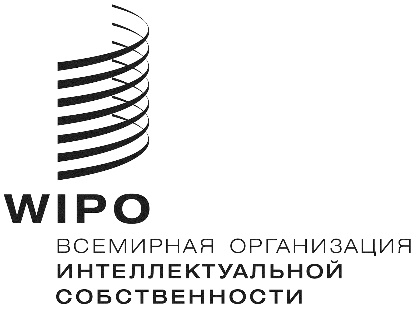 RCWS/8/20CWS/8/20CWS/8/20ОРИГИНАЛ:  АНГЛИЙСКИЙОРИГИНАЛ:  АНГЛИЙСКИЙОРИГИНАЛ:  АНГЛИЙСКИЙдата:  30 октября 2020 г.дата:  30 октября 2020 г.дата:  30 октября 2020 г.